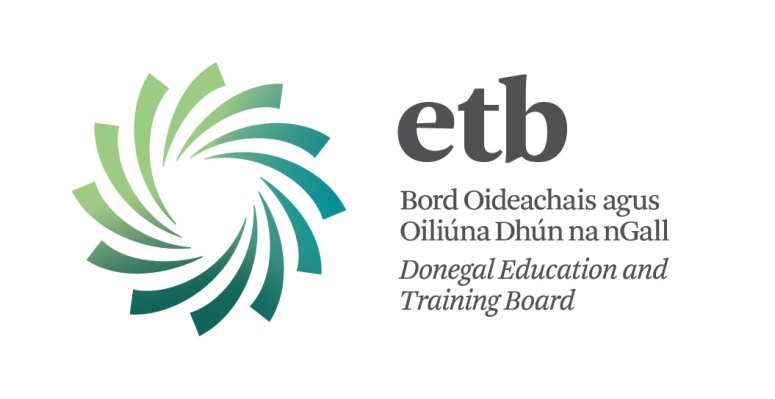 Post mar Leas- Phríomhoide – Sonraí PearsanraGairmscoil na MainistreachScileanna agus Cáilíochtaí Riachtanacha:-Ba chóir go mbeadh na cáilíochtaí seo a leanas ag an  Leas - Phríomhoide:a bheith ábalta ceannasaíocht a thabhairt i dtimpeallacht foirne.a bheith ábalta cumarsáid a dhéanamh go héifeachtach, idir labhairt agus scríobh, leis an fhoireann, na scoláirí, na tuismitheoirí agus an scoil go ginearálta.a bheith ábalta obair a dhéanamh leis an fhoireann uilig chun plean forbartha don fhoireann agus d’fhostaithe na scoile a chruthú.a bheith ábalta atmaisféar a chruthú agus a choinneáil sa scoil ina mbeidh meas agus cothromaíocht ann don fhoireann uilig agus do na scoláirí.a bheith ábalta modh a chruthú chun cinní a ghlacadh i gcomhpháirtíocht leis na rannpháirtithe uilig, agus go háirithe sa bhainistíocht inmheánach.a bheith ábalta ionad foghlama sábháilte, éifeachtach agus dearfach a chruthú agus a choinneáil.a bheith ábalta an t-ilchultúrachas a chur chun cinn, chomh maith le bheith tuisceanach i dtaobh chúrsaí inscne, cine agus eitneachais.a bheith ábalta cinní oibiachtúla eolacha a dhéanamh.a bheith ábalta taifid chuimsitheacha cuntasaíochta a choinneáil agus a choimeád.sár-ábaltacht teagaisc a bheith aige / aici, ag baint úsáid as modheolaíochtaí nua-aimseartha.a bheith ábalta tiomantais a thaispeáint d’fhorbairt leanúnach pearsanta agus proifisiúnta.